CURRICULUM VITAE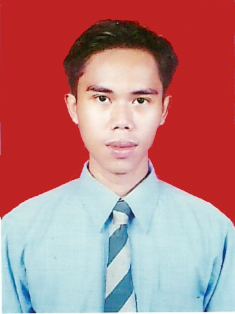 DATA PERSONAL	Nama				: Hilman Sumitra, SS.	Alamat 			: Jl. H. Sijan Rt. 007 Rw. 002					  Lebak Bulus – Jakarta Selatan	No. HP				: 081218948804	Tempat, Tgl. Lahir		: Bandung, 16 Oktober 1983	Jenis Kelamin			: Laki-laki	Status 				: MenikahPENDIDIKAN	FORMAL	1989 - 1995		: SDN Jatayu 1 Bandung 1995 - 1998		: SMPN I Sumedang 1998 - 2001		: SMUN I Purwakarta2005 - 2010		: Universitas Pamulang (Sastra Inggris)NON FORMAL 2002			: Kursus Komputer di LPK As Salam2002			: Kursus Teknisi Komputer di LP2M Aray2005			: Kursus Programmer di SETI2007			: Latihan Keterampilan Manajemen Mahasiswa   (Depdiknas Dirjen Pendidikan Tinggi)PENGALAMAN KERJA2002 – 2005		: Guru di Lembaga Pendidikan Global (LPG) Rawamangun sebagai Instruktur Komputer        (Komputer Office dan Teknisi Komputer)2005 - 2006		: Technical Support di Sinai Digital Team2004 - 2014		: Guru Bahasa Inggris di SDN Ciputat IV 2007 - sekarang		: Admin Tata Usaha di SDN Ciputat IVKEAHLIANBahasa InggrisMicrosoft Office (Word, Excel, and Power Point)Adobe PhotoshopCorel DrawTeknisi KomputerPENGALAMAN ORGANISASIAnggota PGRI Kecamatan Ciputat (2004-2013 / anggota)Kongres Mahasiswa Universitas Pamulang (2005-2006 / Sekretaris)Badan Pembina Olahraga Pelajar Seluruh Indonesia BAPOPSI Kec. Ciputat (2008-2011 / Sekretaris)